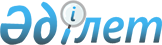 Об утверждении Правил функционирования балансирующего рынка электрической энергии
					
			Утративший силу
			
			
		
					Приказ и.о. Министра энергетики и минеральных ресурсов Республики Казахстан от 30 ноября 2007 года № 269. Зарегистрирован в Министерстве юстиции Республики Казахстан 14 декабря 2007 года № 5044. Утратил силу приказом Заместителя Премьер-Министра Республики Казахстан - Министра индустрии и новых технологий Республики Казахстан от 16 апреля 2013 года № 124

      Сноска. Утратил силу приказом Заместителя Премьер-Министра РК - Министра индустрии и новых технологий РК от 16.04.2013 № 124.      В целях реализации Закона Республики Казахстан от 9 июля 2004 года "Об электроэнергетике" ПРИКАЗЫВАЮ: 

      1. Утвердить прилагаемые Правила функционирования балансирующего рынка электрической энергии. 

      2. Системному оператору акционерному обществу "Казахстанская компания по управлению электрическими сетями (Kazakhstan Electricity Grid Operating Company ("KEGOC")) обеспечить запуск балансирующего рынка электрической энергии в Республике Казахстан и оказание системных услуг по организации балансирования производства-потребления электрической энергии. 

      3. Установить, что в целях отработки механизма взаимодействия субъектов балансирующего рынка в условиях функционирования балансирующего рынка электрической энергии, определения реальных величин дисбалансов производства-потребления электрической энергии в ЕЭС Казахстана, уточнения потребности в регулирующих мощностях, определения диапазонов цен на балансирующую электроэнергию, в 2008-2011 годах будет осуществляться работа балансирующего рынка в имитационном режиме, без процедуры взаиморасчетов за купленную-проданную на балансирующем рынке электрическую энергию. 

      Сноска. Пункт 3 с изменениями, внесенными приказами Министра энергетики и минеральных ресурсов РК от 19.03.2008 N 70 (порядок введения в действие см. п. 3); от 23.12.2008 N 314 (порядок введения в действие см. п. 3); от 14.12.2009 № 337 (порядок введения в действие см. п. 3).

      4. Департаменту электроэнергетики и угольной промышленности Министерства энергетики и минеральных ресурсов Республики Казахстан (Бертисбаев Н.Б.) обеспечить в установленном  законодательством порядке государственную регистрацию настоящего приказа в Министерстве юстиции Республики Казахстан и последующее его опубликование в официальных средствах массовой информации. 

      5. Настоящий приказ вводится в действие по истечении десяти календарных дней со дня его первого официального опубликования, за исключением подпунктов 1), 2) пункта 12 вышеуказанных Правил, которые вводятся в действие с момента окончания периода работы балансирующего рынка электрической энергии в имитационном режиме. 

      Сноска. Пункт 5 с изменениями, внесенными приказом Министра энергетики и минеральных ресурсов РК от 19.03.2008 N 70 (порядок введения в действие см. п. 3 ).       И.о. Министра                                                                              Согласован: 

      И.о. Председателя Агентства 

      Республики Казахстан 

      по регулированию естественных 

      монополий 

Утверждены              

приказом и.о. Министра энергетики и 

минеральных ресурсов        

Республики Казахстан        

от 30 ноября 2007 года N 269    

Правила 

функционирования балансирующего рынка 

электрической энергии  

Глава 1. Общие положения 

      1. Настоящие Правила функционирования балансирующего рынка электрической энергии (далее - Правила) разработаны в соответствии с Законом Республики Казахстан от 9 июля 2004 года "Об электроэнергетике" (далее - Закон), Гражданским Кодексом Республики Казахстан и другими нормативными правовыми актами Республики Казахстан.

      2. Правила определяют порядок организации функционирования балансирующего рынка электрической энергии в Республике Казахстан. 

      3. Отношения, возникающие между субъектами оптового рынка электрической энергии Республики Казахстан на балансирующем рынке электрической энергии регулируются Гражданским Кодексом Республики Казахстан, настоящими Правилами, другими нормативными правовыми актами.

      4. Целью организации функционирования балансирующего рынка электрической энергии является физическое и последующее финансовое урегулирование почасовых дисбалансов электрической энергии в единой электроэнергетической системе Республики Казахстана (далее - ЕЭС Казахстана) между фактическими и договорными величинами производства-потребления электрической энергии субъектами оптового рынка электрической энергии, утвержденными системным оператором в суточном графике производства-потребления электрической энергии. 

      5. Балансирующий рынок электрической энергии является инструментом Системного оператора для поддержания баланса электроэнергии и мощности в ЕЭС Казахстана. 

      6. Оказание услуг по организации балансирования производства-потребления электрической энергии осуществляется Системным оператором на основании заключенных с субъектами оптового рынка договоров. 

      7. Участие в балансирующем рынке и заключение договоров на оказание соответствующих услуг, предусмотренных настоящими Правилами, является обязательным для всех субъектов оптового рынка электрической энергии Республики Казахстан.  

Глава 2. Основные понятия и определения 

      8. В настоящих Правилах применяются следующие понятия и определения: 

      1) автоматизированная система коммерческого учета электроэнергии (АСКУЭ) - совокупность средств измерений и аппаратно-программного комплекса для измерений, сбора, обработки, хранения и передачи данных учета электроэнергии; 

      2) договор на оказание услуг по организации балансирования производства-потребления электрической энергии - договор, заключаемый между Системным оператором и субъектами оптового рынка электрической энергии или их Провайдерами баланса. Договором определяются объем и порядок оплаты оказываемых Системным оператором услуг по организации балансирования, условия и порядок физического и финансового урегулирования дисбалансов электрической энергии, права, обязанности и ответственность сторон договора; 

      3) заявка на участие в регулировании - письменный документ на поставку/покупку балансирующей электроэнергии, подаваемая поставщиками/покупателями балансирующей электроэнергии Системному оператору для участия в физическом урегулировании дисбалансов электрической энергии по ЕЭС Казахстана;

      4) зона балансирования - часть Единой энергосистемы Казахстана, в которой отсутствуют ограничения технического характера, препятствующие использованию единого резерва мощности, применению единой цены балансирующей электрической энергии;  

      4-1) имитационный режим балансирующего рынка электрической энергии (далее - имитационный режим) - функционирование балансирующего рынка электрической энергии без осуществления финансового урегулирования дисбалансов электрической энергии;

      5) поставщик/покупатель балансирующей электрической энергии - субъект оптового рынка электрической энергии, участвующий в физическом урегулировании дисбалансов электрической энергии в соответствии с поданной заявкой на участие в регулировании;

      6) Провайдер баланса - субъект оптового рынка электрической энергии, принявший на себя ответственность за финансовое урегулирование, как собственных дисбалансов производства-потребления электрической энергии, так и дисбалансов других субъектов рынка электрической энергии, в соответствии с заключенными договорами; 

      7) профиль нагрузки - согласованный (определенный) Системным оператором среднестатистический почасовой суточный график потребления (сальдо-перетока) электрической энергии потребителя (энергоснабжающей организации) оптового рынка. Профиль нагрузки используется для расчета почасовых фактических величин потребления (сальдо-перетока) при отсутствии почасовых данных систем (приборов) коммерческого учета;

      8) расчетный период - календарный месяц, по результатам которого производятся окончательные расчеты объемов купли-продажи электрической энергии по договорам на рынках децентрализованной и централизованной торговли электрической энергии, балансирующем рынке электрической энергии Республики Казахстан; 

      9) регулирование на повышение - действие Системного оператора по активизации заявок на участие в регулировании в сторону увеличения генерации или снижения потребления в целях компенсации дисбаланса электрической энергии по ЕЭС Казахстана; 

      10) регулирование на понижение - действие Системного оператора по активизации заявок на участие в регулировании в сторону снижения генерации или увеличения потребления в целях компенсации дисбаланса электрической энергии по ЕЭС Казахстана; 

      11) сальдо-переток электрической энергии - алгебраическая сумма значений приема/отпуска электрической энергии по определенной группе линий электропередач (сечению) либо по точкам коммерческого учета; 

      12) точки коммерческого учета электрической энергии - согласованные с Системным оператором измерительные комплексы учета электрической энергии, входящие в состав АСКУЭ субъекта ОРЭ и по данным которых осуществляются финансовые взаиморасчеты на ОРЭ; 

      13) организация балансирования производства-потребления электрической энергии - услуга, оказываемая системным оператором по организации функционирования балансирующего рынка электрической энергии;

      14) фактический баланс производства-потребления электрической энергии на оптовом рынке электрической энергии Республики Казахстан - составленный Системным оператором документ, устанавливающий адресное распределение объемов произведенной, поставленной и потребленной электрической энергии на рынках децентрализованной и централизованной торговли, балансирующем рынке электрической энергии за расчетный период. Фактический баланс является основанием для проведения взаиморасчетов между субъектами оптового рынка электрической энергии Республики Казахстан; 

      15) Финансовый центр - организация, определенная Системным оператором, для проведения операций купли-продажи балансирующей электроэнергии на балансирующем рынке;



      16) дисбаланс электроэнергии - отклонение фактической величины производства - потребления электрической энергии от величины, утвержденной системным оператором в почасовом суточном графике производства-потребления электрической энергии;



      17) балансирующая электроэнергия - электроэнергия, используемая для устранения возникших дисбалансов при реализации утвержденного системным оператором почасового суточного графика производства - потребления электрической энергии. 



      Другие понятия и определения, использованные в настоящих Правилах, применяются в соответствии с Законом, Правилами организации и функционирования оптового рынка электрической энергии Республики Казахстан, утвержденными приказом и.о. Министра энергетики и минеральных ресурсов Республики Казахстан от 27 августа 2004 года N 197 (зарегистрированными в Реестре государственной регистрации нормативных правовых актов за N 3086), Правилами оказания услуг Системным оператором, организации и функционирования рынка системных и вспомогательных услуг, утвержденными приказом и.о. Министра энергетики и минеральных ресурсов Республики Казахстан от 10 сентября 2004 года N 213 (зарегистрированными в Реестре государственной регистрации нормативных правовых актов за N 3107).

      Сноска. Пункт 8 с изменениями, внесенными приказами Министра энергетики и минеральных ресурсов РК от 19.03.2008 N 70 (порядок введения в действие см. п. 3); от 14.12.2009 № 337 (порядок введения в действие см. п. 3). 

Глава 3. Взаимодействие участников балансирующего рынка 

электрической энергии 

      9. Субъекты оптового рынка электрической энергии, самостоятельно заключившие с Системным оператором договор на оказание услуг по организации балансирования производства-потребления электрической энергии, выступают Провайдерами баланса на балансирующем рынке электрической энергии. 

      10. Субъекты оптового рынка электрической энергии, не выступающие в качестве Провайдеров баланса рынка электрической энергии заключают договор на оказание услуг по финансовому урегулированию дисбалансов электрической энергии с Провайдером баланса. Для субъектов оптового рынка электрической энергии, подключенных только к сетям регионального уровня, Провайдером баланса выступает Региональная электросетевая компания либо энергопередающая организация.



      Для субъектов розничного рынка, непосредственно подключенных к шинам энергопроизводящих организаций и получающих от них электроэнергию по двухсторонним договорам, Провайдером баланса выступает энергопроизводящая организация.

      Сноска. Пункт 10 с изменениями, внесенными приказом Министра энергетики и минеральных ресурсов РК от 14.12.2009 № 337 (порядок введения в действие см. п. 3).

      11. Субъекты оптового рынка электрической энергии - энергопередающие, энергоснабжающие, энергопроизводящие организации, потребители электрической энергии, независимо от того, самостоятельно они несут ответственность за дисбалансы электрической энергии, либо передали свою ответственность за баланс Провайдеру баланса, обеспечивают: 

      1) почасовой учет электрической энергии в соответствии с перечнем точек коммерческого учета, с приведением к границе балансовой принадлежности и передачу данных почасового учета из базы данных АСКУЭ по согласованным протоколам в центральную базу данных АСКУЭ Системного оператора, Провайдеру баланса, а также энергопередающим организациям, к чьим сетям субъект оптового рынка непосредственно подключен; 

      2) формирование и согласование подекадных актов почасового учета перетока электрической энергии со смежными субъектами оптового рынка и энергопередающими организациями, к чьим сетям непосредственно подключены; 

      3) своевременную передачу и корректировку (при необходимости) данных о планируемых объемах производства/потребления, купли/продажи электрической энергии для формирования суточного графика; 

      4) своевременные операции по купле-продаже с Провайдерами баланса или Финансовым центром почасовых дисбалансов электрической энергии; 

      5) (исключен - приказом Министра энергетики и минеральных ресурсов РК от 23.12.2008 N 314 (порядок введения в действие см. п.3 ).

       Сноска. Пункт 11 с изменениями, внесенными приказом Министра энергетики и минеральных ресурсов РК от 23.12.2008 N 314 (порядок введения в действие см. п.3 ). 

      12. При осуществлении своей деятельности на балансирующем рынке электрической энергии Системный оператор: 

      1) приобретает услуги по поддержанию в готовности резервов мощности, необходимых для устойчивой и надежной работы ЕЭС Казахстана, бесперебойного энергоснабжения потребителей; 

      2) формирует ранжированный список заявок на поставку/покупку балансирующей электроэнергии, определяющий последовательность их диспетчеризации при физическом урегулировании дисбалансов электрической энергии по ЕЭС Казахстана; 

      3) осуществляет физическое урегулирование дисбалансов электрической энергии в ЕЭС Казахстана; 

      4) производит урегулирование финансовых обязательств с Провайдерами баланса, в том числе осуществляет определение цены и объемов почасовых дисбалансов электрической энергии Провайдеров баланса;

      5) осуществляет определение цены и объемов задействованной балансирующей электрической энергии в соответствии с пунктами 34 -36 настоящих Правил; 

      6) получает от всех субъектов оптового рынка электрической энергии, независимо от формы собственности информацию, необходимую для осуществления функций, определенных настоящими Правилами; 

      7) обеспечивает защиту конфиденциальной информации участников балансирующего рынка электрической энергии от несанкционированного доступа; 

      8) определяет организацию, выступающую на балансирующем рынке электрической энергии Финансовым центром и осуществляющую операции по купле-продаже балансирующей электрической энергии. 

      13. Системный оператор при оказании им услуг и осуществлении возложенных на него функций, предусмотренных настоящими Правилами, другими нормативными правовыми актами: 

      1) осуществляет мероприятия по безусловному исполнению субъектами оптового рынка суточного графика и месячного объема поставки-потребления электрической энергии в случае нарушения Провайдерами баланса условий заключенных договоров на балансирующем рынке;

      2) включает в суточный график только субъектов оптового рынка электрической энергии, заключивших договоры на оказание услуг по балансированию с Системным оператором либо с Провайдером баланса. 

      14. Провайдер баланса может заключать договоры на финансовое урегулирование дисбалансов электрической энергии с субъектами оптового рынка, расположенными в одной зоне балансирования. 

      15. Провайдер баланса на договорной основе оказывает услуги по финансовому урегулированию дисбалансов субъектам оптового рынка электрической энергии, передавшим Провайдеру баланса ответственность перед Системным оператором за дисбалансы электрической энергии. 

      16. Переход субъекта оптового рынка на другого Провайдера баланса может осуществляться только после предварительного уведомления Провайдера баланса и Системного оператора не менее чем за месяц об отказе от услуг и прекращении действия договора. При этом Провайдер баланса не позднее 3-х суток после получения уведомления должен оповестить Системного оператора и Финансовый центр о предстоящем изменении состава субъектов оптового рынка электрической энергии, за которых он принял ответственность за баланс электрической энергии. Переход субъекта оптового рынка электрической энергии на другого Провайдера баланса возможен только с первого числа следующего месяца.

      Сноска. Пункт 16 с изменениями, внесенными приказом Министра энергетики и минеральных ресурсов РК от 14.12.2009 № 337 (порядок введения в действие см. п. 3).

      17. При осуществлении своей деятельности на балансирующем рынке электрической энергии Провайдер баланса: 

      1) согласовывает с Системным оператором состав и точки коммерческого учета субъектов оптового рынка электрической энергии, за которых принял ответственность за баланс электрической энергии и с которыми заключил договоры на оказание услуг по финансовому урегулированию дисбалансов электрической энергии; 

      2) формирует и передает Системному оператору данные о планируемых почасовых значениях производства-потребления, отпуска-приема, купли-продажи электрической энергии; 

      3) согласовывает с Системным оператором возможные корректировки утвержденного суточного графика; 

      4) формирует и передает Системному оператору фактические почасовые значения отпуска/приема электрической энергии по согласованным протоколам; 

      5) согласовывает с Системным оператором профиль нагрузки; 

      6) получает от субъектов оптового рынка электрической энергии, Системного оператора информацию, необходимую для осуществления функций, определенных настоящими Правилами; 

      7) осуществляет финансовое урегулирование с Системным оператором почасовых дисбалансов электрической энергии, в том числе операции по купле-продаже балансирующей электроэнергии с Финансовым центром Системного оператора; 

      8) осуществляет финансовое урегулирование дисбалансов электрической энергии с субъектами оптового рынка электрической энергии, передавшим Провайдеру баланса ответственность перед Системным оператором за дисбалансы электрической энергии.

      Сноска. Пункт 17 с изменениями, внесенными приказом Министра энергетики и минеральных ресурсов РК от 14.12.2009 № 337 (порядок введения в действие см. п. 3).

      18. Поставщики/покупатели балансирующей электрической энергии на балансирующем рынке осуществляют: 

      1) подачу Системному оператору заявок на участие в регулировании физических дисбалансов в соответствие с регламентом, установленным Системным оператором; 

      2) исполнение команд Системного оператора на оперативное изменение режима производства или потребления электрической энергии согласно поданной заявке; 

      3) операции по купле-продаже балансирующей электроэнергии с Финансовым центром Системного оператора; 

      4) передачу Системному оператору информации, необходимой для осуществления функций, определенных настоящими Правилами; 

      5) формирование и передачу Системному оператору фактических почасовых значения отпуска электрической энергии по согласованному протоколу.

     Сноска. Пункт 18 с изменениями, внесенными приказом Министра энергетики и минеральных ресурсов РК от 14.12.2009 № 337 (порядок введения в действие см. п. 3). 

Глава 4. Физическое урегулирование дисбалансов 

электрической энергии 

      19. В процессе оперативно-диспетчерского управления режимами работы ЕЭС Казахстана, Системный оператор осуществляет непрерывный мониторинг фактических значений сальдо-перетоков электрической энергии ЕЭС Казахстана и показателей частоты. Возникающие отклонения фактических значений межгосударственных сальдо-перетоков электрической энергии от значений, утвержденных суточным графиком (дисбалансы электрической энергии в ЕЭС Казахстана) подлежат физическому урегулированию Системным оператором. 

      20. Основным инструментом Системного оператора при физическом урегулировании дисбалансов электрической энергии является, формируемый на каждый час операционных суток, ранжированный список заявок на поставку-покупку балансирующей электроэнергии. 

      21. Ранжированный список формируется Системным оператором на основе заявок на участие в регулировании от субъектов оптового рынка - поставщиков/покупателей балансирующей электрической энергии.

      Сноска. Пункт 21 с изменениями, внесенными приказом Министра энергетики и минеральных ресурсов РК от 14.12.2009 № 337 (порядок введения в действие см. п. 3).

      22. Заявка на участие в регулировании для каждого часа предстоящих операционных суток включает в себя следующую информацию: 

      1) название энергопроизводящей организации или потребителя электрической энергии; 

      2) регион, в котором расположена энергопроизводящая организация или потребитель электрической энергии; 

      3) направление предлагаемого регулирования - регулирование на повышение или регулирование на понижение, означающее соответственно увеличение или снижение генерации электрической энергии для энергопроизводящих организаций, а также снижение или увеличение потребления электрической энергии для потребителей; 

      4) величина предлагаемого регулирования для каждого из направлений регулирования на каждый час операционных суток; 

      5) цена одного кВтч балансирующей электрической энергии при регулировании на повышение; 

      6) цена одного кВтч балансирующей электрической энергии при регулировании на понижение; 

      7) время набора/сброса полной величины предлагаемого регулирования (мин); 

      8) объем балансирующей электрической энергии, предлагаемый для регулирования в течение операционных суток. 

      23. Величина предлагаемого регулирования должна быть кратна 10 МВт. Максимальное время полного набора/сброса нагрузки должно быть не более 1 часа. 

      24. Системный оператор проводит техническую экспертизу поступивших заявок на участие в регулировании. Заявка может быть откорректирована, по согласованию с поставщиком балансирующей электрической энергии, либо отклонена с указанием причины.

      Сноска. Пункт 24 с изменениями, внесенными приказом Министра энергетики и минеральных ресурсов РК от 14.12.2009 № 337 (порядок введения в действие см. п. 3).

      25. Заявки на участие в регулировании резервов мощности, закупаемых Системным оператором на основе договоров на оказание услуг по поддержанию в готовности резерва мощности, формируются автоматически в соответствии с условиями договора и включаются в ранжированный список. Поставщик балансирующей электроэнергии может подать заявку на снижение цены балансирующей электроэнергии на повышение регулирования, либо на повышение цены балансирующей электроэнергии на понижение регулирования. 

      26. Принятые заявки на участие в регулировании ранжируются: 

      1) на повышение, в порядке возрастания заявленной цены балансирующей электрической энергии; 

      2) на понижение, в порядке убывания заявленной цены балансирующей электрической энергии. 

      27. Заявки на участие в регулировании, включенные в ранжированный список, обязательны для исполнения по команде Системного оператора. 

      28. В случае недостатка резервов мощности Системный оператор объявляет прием дополнительных заявок на участие в регулировании. 

      29. Системный оператор активизирует заявки на участие в регулировании, в соответствии с ранжированным списком в случае: 

      отклонения частоты от номинальных значений в режиме изолированной работы ЕЭС Казахстана; 

      отклонения фактических значений межгосударственных сальдо-перетоков электрической энергии ЕЭС Казахстана с энергосистемами сопредельных государств от значений, согласованных в утвержденном суточном графике; 

      перегрузок в сечениях; 

      предотвращения, локализации и ликвидации технологических нарушений и аварий. 

      30. Системный оператор активизирует заявки на участие в регулировании на повышение при положительном значении дисбаланса сальдо-перетока электрической энергии в ЕЭС Казахстана. При отрицательном значении дисбаланса электрической энергии в ЕЭС Казахстана, Системный оператор активизирует заявки на участие в регулировании на понижение. 

      31. Системный оператор в первую очередь активизирует заявки на участие в регулировании со временем набора/сброса полной заявленной нагрузки не более 15 мин. 

      32. Объем регулирования, задействованный по команде Системного оператора для физического урегулирования дисбалансов электрической энергии, с учетом скорости набора/сброса нагрузки фиксируется как корректировка утвержденного суточного графика. Отклонения от откорректированного суточного графика рассматриваются как дисбалансы электрической энергии и подлежат финансовому урегулированию в установленном порядке. 

      33. Расчет объемов балансирующей электрической энергии осуществляется для каждого часа операционных суток из расчетного периода, по данным Системного оператора об активизации заявки на участие в регулировании. 

      34. Каждый час операционных суток расчетного периода, по критерию наибольшего объема регулирования, произведенного Системным оператором в данный час, определяется как: 

      час регулирования на повышение; 

      час регулирования на понижение; 

      час без регулирования. 

      35. Цена балансирующей электроэнергии для каждого часа операционных суток из расчетного периода определяется ценой последнего задействованного в данном часе предложения из ранжированного списка. Все задействованные заявки в пределах одного операционного часа оплачиваются по одной цене. 

      36. Для предотвращения технологических нарушений и аварий, их локализации и ликвидации оперативный персонал Системного оператора действует в соответствии с Правилами по предотвращению аварийных нарушений в ЕЭС Казахстана и их ликвидации, утвержденными приказом Министра энергетики и минеральных ресурсов Республики Казахстан от 16 сентября 2004 года N 220 (зарегистрированными в Реестре государственной регистрации нормативных правовых актов за N 3090). 

      37. Период времени, в течение которого производились операции по предотвращению, локализации и ликвидации технологических нарушений и аварий в национальной электрической сети (вручную или действием системной противоаварийной автоматики), Системный оператор определяет как часы без регулирования, независимо от того производилось ли регулирование на понижение либо на повышение. Все взаиморасчеты с поставщиками балансирующей электрической энергии производятся Системным оператором по цене дисбаланса электрической энергии, определяемой для часа без регулирования (пункт 43 настоящих Правил). 

      38. В условиях перегрузки сечений участков электрической сети, последовательность ввода заявок на участие в регулировании определяется расположением поставщика балансирующей энергии относительно перегруженного сечения: 

      1) Системный оператор фиксирует перегрузку сечения; 

      2) принимает решение о выделении части ЕЭС Казахстана в отдельную зону балансирования; 

      3) делит ранжированный список в соответствие с выделенными зонами; 

      4) производит все операции по физическому урегулированию дисбалансов электрической энергии раздельно по каждой зоне. 

      39. В случае перегрузки сечений и деления ЕЭС Казахстана на различные зоны балансирования, цена балансирующей электрической энергии определяется для каждой зоны раздельно. 

      40. При раздельной работе отдельных частей ЕЭС Казахстана, в том числе при плановых и аварийных ремонтах все операции по поддержанию в готовности резервов мощности, формирование ранжированного списка заявок на поставку/покупку балансирующей электрической энергии, физическое и впоследствии финансовое регулирование дисбалансов электрической энергии производятся раздельно по каждой зоне.  

Глава 5. Финансовое урегулирование 

дисбалансов электрической энергии 

      41. Финансовое урегулирование дисбалансов электрической энергии осуществляется Системным оператором по договору на оказание услуг по организации балансирования с Провайдерами баланса, при этом операции купли-продажи балансирующей электроэнергии осуществляются Финансовым центром по договору купли-продажи балансирующей электроэнергии с Провайдерами баланса. 

      42. Системный оператор осуществляет расчет почасовых дисбалансов электрической энергии следующим образом: 

      1) на основании данных систем (приборов) почасового коммерческого учета электрической энергии определяется фактический объем принятой/отпущенной Провайдером баланса электрической энергии. При этом прием электрической энергии Провайдером баланса определяется со знаком "+", отпуск электрической энергии определяется со знаком "-"; 

      2) дисбаланс электрической энергии для Провайдера баланса рассчитывается как алгебраическая разница фактического объема принятой/отпущенной электрической энергии в течение часа от объема, указанного для данного часа в утвержденном суточном графике Системного оператора (с учетом согласованных корректировок); 

      3) положительный дисбаланс электрической энергии Провайдера баланса означает потребление электрической энергии сверх объемов, указанных в Суточном графике, или недостаточную фактическую выдачу электрической энергии. Отрицательный дисбаланс электрической энергии Провайдера баланса означает фактическое потребление электрической энергии ниже договорного или избыточную выдачу электрической энергии; 

      4) ежедневно субъекты оптового рынка электрической энергии, не имеющие АСКУЭ, направляют Системному оператору электронной почтой с электронной подписью уполномоченного лица, по согласованному протоколу, данные почасового учета потребления/поставки, сальдо-перетока электрической энергии со смежными субъектами оптового рынка и энергопередающими организациями, к чьим сетям непосредственно подключены. Согласованные акты являются основой для предварительного расчета дисбалансов электрической энергии и возникающих при этом финансовых обязательств; 

      5) в случае отсутствия данных систем (приборов) почасового коммерческого учета электрической энергии Провайдера баланса, почасовой дисбаланс электрической энергии определяется расчетным путем в соответствии с главой 9 настоящих Правил; 

      6) по результатам расчетного периода оформляется Акт подтверждения данных учета электрической энергии, сохраненных в Центральной базе данных АСКУЭ Системного оператора, на основании которых определятся фактический объем принятой/отпущенной Провайдером баланса или субъектом ОРЭ электрической энергии. Субъекты ОРЭ, не имеющие АСКУЭ, оформляют Акт снятия показаний приборов коммерческого учета, на основании которого определяется фактический объем принятой/отпущенной Провайдером баланса электрической энергии. В случае отклонения фактического объема принятой/отпущенной Провайдером баланса электрической энергии от суммы почасовых значений за расчетный период, производится корректировка почасовых значений и перерасчет почасовых дисбалансов электрической энергии Провайдера баланса; 

      7) не предоставление Системному оператору согласованных Актов означает безусловное согласие субъекта оптового рынка электрической энергии, Провайдера баланса на использование Системным оператором расчетного метода в соответствии с главой 9 настоящих Правил. 

      43. Системный оператор осуществляет для каждого Провайдера баланса расчеты платежей за дисбалансы электрической энергии для каждого часа суток: 

      1) для часа регулирования на повышение Провайдеры баланса дебетуются за положительные дисбалансы и кредитуются за отрицательные дисбалансы по цене балансирующей электроэнергии, последнего задействованного предложения в ранжированном списке на повышение; 

      2) для часа регулирования на понижение Провайдеры баланса дебетуются за положительные дисбалансы и кредитуются за отрицательные дисбалансы по цене балансирующей электроэнергии, последнего задействованного предложения в ранжированном списке на понижение; 

      3) для часа без регулирования Провайдеры баланса дебетуются за положительные дисбалансы и кредитуются за отрицательные дисбалансы по цене электрической энергии, определяемой как клиринговая цена электрической энергии на централизованных спот-торгах на данный час. В случае отсутствия централизованных спот-торгов в расчетный час, цена дисбаланса электрической энергии определяется как клиринговая цена на централизованных торгах аналогичного периода; 

      4) в случае несовпадения по результатам расчетного периода объемов расчетного дебета и расчетного кредита, обусловленного иными условиями договоров и взаимоотношений с организациями и хозяйствующими субъектами смежных государств, почасовые цены за положительные дисбалансы электрической энергии пересчитываются с учетом корректировочного коэффициента. Корректировочный коэффициент определяется как отношение расчетного дебета к расчетному кредиту. 

      44. Финансовое урегулирование с Провайдерами баланса выявленных дисбалансов электрической энергии: 

      1) ежедекадно Системный оператор формирует по каждому Провайдеру баланса ведомость взаиморасчетов по дисбалансам, в которой указывается объем и знак дисбаланса по каждому часу, цена балансирующей электроэнергии по каждому часу, суммарный объем дебета и кредита за расчетную декаду; 

      2) сформированная ведомость является основанием для взаиморасчетов между Провайдером баланса и Финансовым центром Системного оператора; 

      3) по результатам расчетного периода осуществляются окончательные взаиморасчеты между Финансовым центром Системного оператора и Провайдерами баланса на основании Фактического баланса производства-потребления электрической энергии на оптовом рынке электрической энергии Республики Казахстан и месячных ведомостей взаиморасчетов по дисбалансам. 

      45. Финансовое урегулирование дисбалансов электрической энергии субъектов оптового рынка электрической энергии, передавших свою ответственность за баланс Провайдеру баланса электрической энергии осуществляет Провайдер баланса в соответствии с заключенными договорами на оказание услуг по финансовому урегулированию дисбалансов. 

      46. На рынке децентрализованной и централизованной торговли электрической энергией взаиморасчеты между субъектами рынка осуществляются за объемы электрической энергии, указанные в утвержденных суточных графиках с учетом согласованных корректировок. Расчеты за услуги по передаче электрической энергии осуществляются за объемы фактически потребленной электрической энергии. Основанием для финансовых взаиморасчетов является Фактический баланс производства-потребления электрической энергии на оптовом рынке электрической энергии Республики Казахстан. 

      47. Расчеты объемов импортируемой/экспортируемой электрической энергии, поставляемой вне оптового рынка, без использования национальной электрической сети Республики Казахстан, осуществляются в соответствии с фактическими данными коммерческого учета по межгосударственным линиям.  

Глава 6. Взаимодействие Системного оператора с организациями 

и хозяйствующими субъектами других государств 

      48. Системный оператор на балансирующем рынке электрической энергии осуществляет физическое и финансовое урегулирование отклонений фактических сальдо-перетоков электрической энергии ЕЭС Казахстана с энергосистемами сопредельных государств от договорных сальдо-перетоков, согласованных в утвержденном суточном графике, в соответствии с заключенными договорами. 

      49. Системный оператор, осуществляя функции по балансированию производства-потребления электрической энергии в ЕЭС Казахстана, соблюдению договорных сальдо-перетоков электрической энергии: 

      1) заключает договоры на оказание и/или получение услуг, направленных на поддержание баланса электрической энергии с организациями и хозяйствующими субъектами других государств; 

      2) осуществляет финансовое урегулирование дисбалансов электрической энергии с организациями и хозяйствующими субъектами других государств по результатам расчетного периода. 

      50. Форма, характер и условия договоров определяются в соответствии с межправительственными договорами, требованиями законодательства Республики Казахстан.  

Глава 7. Поддержание в готовности 

резервов мощности в ЕЭС Казахстана 

      51. Объем, структуру и размещение резервов мощности Системный оператор определяет в соответствии с требованиями нормативно-технической документации, особенностями схемы национальной электрической сети Республики Казахстан. 

      52. Системный оператор приобретает вспомогательные услуги по поддержанию в готовности резервов мощности в целях соблюдения договорных сальдо-перетоков электрической энергии ЕЭС Казахстана, осуществления физического урегулирования дисбалансов электрической энергии, в соответствии с законодательством Республики Казахстан, у субъектов оптового рынка Республики Казахстан, энергосистем и хозяйствующих субъектов других государств. 

      53. Прогнозный объем резерва мощности на предстоящий год с разбивкой по кварталам Системный оператор публикует за 45 дней до начала расчетного года. 

      54. В договоре на оказание услуг по поддержанию в готовности резервов мощности оговаривается порядок их использования, стоимость балансирующей электроэнергии при регулировании на повышение и понижение.  

Глава 8. Система измерений и коммерческого учета 

электрической энергии 

      55. Все участники балансирующего рынка электрической энергии должны иметь АСКУЭ, отвечающие требованиям Электросетевых правил Республики Казахстан, утвержденных приказом Заместителя Премьер-Министра Республики Казахстан - Министра энергетики и минеральных ресурсов Республики Казахстан от 24 декабря 2001 года N 314 (зарегистрированным в Реестре государственной регистрации нормативных правовых актов за N 1708). 

      56. Участник балансирующего рынка электрической энергии, владеющий измерительным комплексом учета электрической энергии, либо эксплуатирующий его на договорной основе, обязан обеспечить обмен данными коммерческого учета электроэнергии с АСКУЭ Системного оператора.

      57. Для возможности проведения финансовых расчетов по данным создаваемых АСКУЭ и в целях легитимности их эксплуатации, как коммерческих систем, технические задания на проектирование, проекты, программы опытно-промышленных испытаний АСКУЭ участников балансирующего рынка электрической энергии должны быть согласованы с Системным оператором на соответствующих стадиях создания АСКУЭ. Приемка в опытно-промышленную и промышленную эксплуатацию АСКУЭ должна производиться с участием в комиссии представителей Системного оператора. 

      58. Регламент и структура протокола обмена информацией АСКУЭ должны быть унифицированы с применяемыми Системным оператором. Системный оператор имеет право на, согласованное сторонами, изменение протокола обмена коммерческой информацией. 

      59. Данные коммерческого учета оптового рынка электрической энергии хранятся в базе данных коммерческого учета Системного оператора. Данные коммерческого учета состоят из всех измеренных и рассчитанных значений коммерческого учета, которые используются для взаиморасчетов за электрическую энергию. Системный оператор обеспечивает информационную безопасность базы данных коммерческого учета и предоставляет недискриминационный доступ к данным всем субъектам оптового рынка электрической энергии, в соответствии с договорами заключенными на балансирующем рынке. 

      60. Системный оператор предоставляет Провайдерам баланса из базы данных коммерческого учета данные субъектов оптового рынка электрической энергии в объеме, необходимом для расчета Провайдером баланса собственных дисбалансов электрической энергии, в согласованные сроки и по согласованным протоколам.  

Глава 9. Определение профиля нагрузки, проведение расчетов 

дисбалансов электроэнергии по профилю нагрузки 

      61. В договоре на оказание услуг по организации балансирования для каждого субъекта оптового рынка - потребителя электрический энергии либо энергоснабжающей организации должен быть указан профиль нагрузки - среднестатистический почасовой суточный график потребления (сальдо-перетока) электрической энергии. 

      62. Профиль нагрузки используется для определения почасовых значений потребления при отсутствии почасовых измерений потребления (сальдо-перетока) субъекта оптового рынка электрической энергии. 

      63. Профиль нагрузки формируется на основе данных телеметрии. При отсутствии данных телеметрии профиль нагрузки формируется на основе статистической информации, проводимых сезонных почасовых контрольных замеров, других параметров режима работы субъекта оптового рынка электрической энергии и согласовывается Системным оператором. Срок действия согласованного профиля и условия его изменения и согласования оговариваются договором на оказание услуг по организации балансирования. 

      64. При отсутствии согласованного профиля нагрузки у потребителя электрической энергии (энергоснабжающей организации) Системный оператор определяет и использует для определения почасовых значений потребления типовой профиль нагрузки потребителя, с аналогичной структурой потребления, либо по данным ежегодно проводимых почасовых контрольных замеров у данного потребителя. 

      65. Расчет почасовых дисбалансов электрической энергии для профильного потребителя (энергоснабжающей организации) производится следующим образом: 

      1) на основе согласованного (определенного) профиля нагрузки определяются почасовые коэффициенты заполнения профиля нагрузки - отношение часового значения нагрузки к суточному. Сумма почасовых коэффициентов заполнения нагрузки равна единице; 

      2) в том случае, если производятся посуточные измерения фактического потребления (сальдо-перетока) электрической энергии - фактический объем суточного потребления (сальдо-перетока) умножается на часовые коэффициенты заполнения профиля нагрузки. Полученные почасовые расчетные объемы фактического потребления (сальдо-перетока) сравниваются с почасовыми договорными значениями, указанными в утвержденном суточном графике. Выявленные почасовые дисбалансы электрической энергии являются основой для проведения взаиморасчетов Провайдера баланса с Системным оператором; 

      3) при подключении субъекта оптового рынка к электрическим сетям межрегионального уровня через сети энергопередающих организаций или региональной электросетевой компании, определение (измерение) фактического объема суточного потребления производится по данным приборов, установленных в точках коммерческого учета электроэнергии, данным, хранящимся в базах данных АСКУЭ и по формулам, согласованным с соответствующей энергопередающей организацией или региональной электросетевой компании. В случае расхождения данных о фактическом объеме суточного потребления электрической энергии субъекта оптового рынка электрической энергии и энергопередающей организации или региональной электросетевой компании, к расчетам принимаются данные, представленные Системному оператору энергопередающей организацией или региональной электросетевой компанией. Корректировка расчетов величин дисбалансов электрической энергии для субъектов оптового рынка электрической энергии, подключенных к электрическим сетям межрегионального уровня через сети энергопередающих организаций или региональной электросетевой компании, производится на основании Акта снятия показаний приборов коммерческого учета по результатам расчетного периода; 

      4) в том случае, если измерения фактического потребления (сальдо-перетока) производятся реже, чем раз в сутки, первоначально определяется среднесуточное расчетное фактическое потребление (сальдо-переток), затем производятся расчеты почасовых дисбалансов (в соответствии с подпунктом 2) настоящего пункта; 

      5) по результатам расчетного периода, оформляется Акт снятия показаний приборов коммерческого учета профильного потребителя (энергоснабжающей организации), на основании которого определяется фактический объем принятой/отпущенной Провайдером баланса электроэнергии. В случае отклонения фактического объема принятой/отпущенной субъектом оптового рынка электроэнергии от суммы почасовых значений за расчетный период производится корректировка почасовых значений и перерасчет почасовых дисбалансов электрической энергии Провайдера баланса. 

      66. Для субъектов оптового рынка электрической энергии - энергопроизводящих организаций, в случае отсутствия почасовых измерений нагрузки, профиль нагрузки определяется по данным телеметрии, при отсутствии данных телеметрии - как среднечасовая величина в течение суток.  

Глава 10. Стандартные условия договоров 

на балансирующем рынке электрической энергии 

      67. Регламенты и процедуры взаимодействия между участниками на балансирующем рынке электрической энергии определяются: 

      договором на оказание услуг по организации балансирования производства-потребления электрической энергии в ЕЭС Казахстана, заключаемым Системным оператором с субъектом оптового рынка электрической энергии или его Провайдером баланса; 

      договором на покупку/продажу электрической энергии на балансирующем рынке электрической энергии Республики Казахстан; 

      договором на оказание услуг по поддержанию в готовности резерва мощности, заключаемым Системным оператором с субъектом оптового рынка электрической энергии; 

      договором на оказание услуг по финансовому урегулированию дисбалансов электрической энергии, заключаемым Провайдером баланса с субъектом оптового рынка электрической энергии, не выступающим в качестве Провайдеров баланса рынка электрической энергии.

      Сноска. Пункт 67 с изменениями, внесенными приказом Министра энергетики и минеральных ресурсов РК от 14.12.2009 № 337 (порядок введения в действие см. п. 3).

      68. Стандартными условиями договора на оказание услуг по организации балансирования производства-потребления электрической энергии в ЕЭС Казахстана являются: 

      1) условия обеспечения организации балансирования производства-потребления электрической энергии в ЕЭС Казахстана; 

      2) профиль нагрузки субъекта оптового рынка электрической энергии - потребителя электрической энергии либо энергоснабжающей организации; 

      3) учет электрической энергии; 

      4) порядок расчетов дисбалансов электрической энергии; 

      5) порядок оплаты. 

      69. Стандартными условиями договора на оказание услуг по поддержанию в готовности резерва мощности является: 

      1) величина и стоимость поддерживаемого резерва мощности; 

      2) порядок использования резерва мощности, скорость набора/сброса нагрузки, предельные цены при регулировании на повышение и на понижение балансирующей электроэнергии, задействованной Системным оператором при физическом урегулировании дисбалансов электрической энергии; 

      3) обязательства поставщика услуг по исполнению команд Системного оператора; 

      4) порядок коммерческого учета балансирующей электрической энергии, задействованной при физическом урегулировании дисбалансов; 

      5) порядок определения финансовых обязательств Системного оператора и поставщика услуг. 

      70. Исключен приказом Министра энергетики и минеральных ресурсов РК от 14.12.2009 № 337 (порядок введения в действие см. п. 3).

      71. Стандартными условиями договора на покупку/продажу электрической энергии на балансирующем рынке электрической энергии Республики Казахстан, заключаемого Финансовым центром с Провайдером баланса являются: 

      1) условия покупки/продажи электрической энергии на балансирующем рынке электрической энергии; 

      2) учет электрической энергии; 

      3) порядок оплаты. 

      72. Стандартными условиями договоров на оказание услуг по финансовому урегулированию дисбалансов электрической энергии, заключаемых Провайдерами баланса с субъектами оптового рынка электрической энергии, не выступающими в качестве Провайдеров баланса, являются: 

      1) обязательства Провайдеров баланса по финансовому урегулированию дисбалансов электрической энергии; 

      2) порядок расчетов финансовых обязательств; 

      3) порядок проведения платежей; 

      4) гарантии оплаты за учтенные дисбалансы электрической энергии.  

Глава 11. Разрешение споров 

      73. Споры между участниками балансирующего рынка электрической энергии в Республике Казахстан, возникшие в результате их деятельности, разрешаются в соответствии с законодательством Республики Казахстан.  

Глава 12. Имитационный режим работы 

балансирующего рынка электрической энергии      Сноска. Правила дополнены главой 12 в соответствии с приказом Министра энергетики и минеральных ресурсов РК от 19.03.2008 N 70 (порядок введения в действие см. п. 3).

      74. В имитационном режиме Системный оператор, с целью осуществления физического урегулирования дисбалансов, осуществляет куплю-продажу электрической энергии, а также приобретение услуг по регулированию мощности. В договорах на оказание услуг по регулированию мощности оговаривается объем услуг и порядок их использования.

      Сноска. Пункт 74 с изменениями, внесенными приказом и.о. Министра индустрии и новых технологий РК от 13.08.2010 № 232 (вводится в действие по истечении десяти календарных дней после дня его первого официального опубликования).

      75. На рынке децентрализованной и централизованной торговли электрической энергии в период имитационного режима взаиморасчеты между субъектами рынка осуществляются за фактические объемы потребленной электрической энергии. 

      76. Отклонения объемов производства-потребления электрической энергии субъектом рынка от заданных суточным графиком допускаются только при наличии договора с Системным оператором на оказание услуг по организации балансирования производства-потребления электрической энергии. 

      77. Порядок осуществления физического урегулирования дисбалансов в имитационном режиме: 

      1) Системный оператор определяет объемы электрической энергии, покупаемой-продаваемой в целях осуществления физического урегулирования дисбалансов, а также объемы и структуру закупаемых услуг по регулированию мощности на основе прогнозных балансов производства и потребления электрической энергии в Единой электроэнергетической системе Казахстана и осуществляет куплю-продажу электрической энергии и приобретение услуг по регулированию мощности;

      2) Системный оператор задействует заключенные договоры купли-продажи электрической энергии и на приобретение услуг по регулированию мощности в случае: 

      отклонения частоты от номинальных значений в режиме изолированной работы ЕЭС Казахстана; 

      отклонения фактических значений межгосударственных сальдо-перетоков электрической энергии ЕЭС Казахстана с энергосистемами сопредельных государств от значений, согласованных в утвержденном суточном графике; 

      перегрузок в сечениях; 

      предотвращения, локализации и ликвидации технологических нарушений и аварий; 

      3) по согласованию между Системным оператором и субъектом рынка, в договоре на оказание услуг по организации балансирования производства-потребления электрической энергии устанавливается диапазон возможных дисбалансов данного субъекта рынка; 

      4) дисбалансы допускаются только в пределах диапазонов возможных дисбалансов, предусмотренных договорами на оказание услуг по организации балансирования производства-потребления электрической энергии. При этом алгебраическая сумма (сальдо) дисбалансов за сутки и за расчетный период должна равняться нулю; 

      5) Системный оператор осуществляет мониторинг соблюдения субъектами рынка диапазонов возможных дисбалансов и нулевого сальдо дисбалансов и при нарушении субъектом рынка этих условий вводит ограничение на оказание услуг по организации балансирования производства-потребления электрической энергии. 

      Сноска. Пункт 77 с изменениями, внесенными приказом и.о. Министра индустрии и новых технологий РК от 13.08.2010 № 232 (вводится в действие по истечении десяти календарных дней после дня его первого официального опубликования).
					© 2012. РГП на ПХВ «Институт законодательства и правовой информации Республики Казахстан» Министерства юстиции Республики Казахстан
				